ПАСПОРТ ПРОЕКТА «Эко–Школа»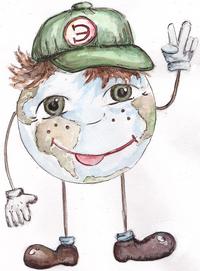 Пилотная школа:ГБОУ №252Рабочая группа проекта: ГБОУ №217; ГБОУ №270; ГБОУ №289; ГБОУ №382; ГБОУ №390; ГБОУ №394; Гимназия №399; ГБОУ №414;ГБОУ №549 Направление программыЭкологияЦельОрганизация и координация деятельности учреждения направленной на воспитание подрастающего поколения, осознающего свою ответственность за сохранение окружающей среды и приумножение ее богатств, умеющего работать в команде и участвовать в принятии решений, способствующих снижению негативного воздействия на окружающую среду и по улучшению ее состояния. ЗадачиОрганизация и проведение мониторинга экологической ситуации в учреждении и ближайшем окружении, выявление наиболее актуальных экологических проблем на основе проведённого исследования. Составление плана действий образовательной организации для решения одной или нескольких наиболее актуальных экологических проблем, с определением цели работы и конкретных практических шагов по снижению вредного воздействия и по улучшению состояния окружающей среды. Создание условий для включения различных аспектов выбранной экологической проблемы во всех виды деятельности, интеграции экологического образования в программу воспитания через проектную деятельность. Организация деятельности учреждения с учётом интересов района, городаОценка промежуточных результатов и оценка выполнения плана по итогам мероприятий, проведенных в течение учебного года.Проведение отчетной конференции совместно с другими ОУ, реализующими данный проект для использования их опыта и передачи своего опыта в работе.Сроки2017-2020 учебный годЦелевая аудитория проектаОбучающиеся 1-11 класс, педагогический состав ОУ, родители.Краткое описание замысла проектаДанный проект направлен на воспитание подрастающего поколения, осознающего свою ответственность за сохранение окружающей среды и преумножение ее богатств, умеющего работать в команде и участвовать в принятии решений, способствующих постепенному переходу на путь устойчивого развития.Дополнительные сведенияПриоритетными темами проекта являются:Рациональное управление отходами;Водные ресурсы;Глобальное изменение климата.Учреждения – участники проекта для работы могут выбрать и другие актуальные темы:Биоразнообразие;Здоровый образ жизниРазумное потребление. Методология проекта основывается на 7 шагах:Создание экологического совета школы (или уже создан и действует)Проведение исследований экологической ситуации (уже есть и действует программа)Разработка плана (на новый учебный год)Мониторинг и оценка.Включение экологической тематики в школьные курсы.Предоставление и сотрудничество с вовлеченными в проект школами.Проведение отчетной конференции (в приоритете совместно со всеми школами- участниками)